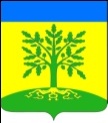 Совет Маламинского сельского поселенияУспенского района89 сессияРЕШЕНИЕ22.03.2019 				                                                                  №221с. МаламиноО внесении изменений в решение Совета Маламинского сельского поселения Успенского района от 11 августа  2006 года №52 «О компенсационных выплатах членам органов территориального общественного самоуправления муниципального образования Маламинское сельское поселение Успенского района»В соответствии с Федеральным законом от 6 октября 2003 года №131-ФЗ «Об общих принципах организации местного самоуправления в Российской Федерации» и уставом Маламинского сельского поселения Успенского района, Совет Маламинского сельского поселения Успенского района, р е ш и л:1. Внести изменения в решение Совета Маламинского сельского поселения Успенского района от 11 августа  2006 года №52 «О компенсационных выплатах членам органов территориального общественного самоуправления муниципального образования Маламинское сельское поселение Успенского района» :1.1.Пункт 1 статьи 4  Положения о порядке и условиях осуществления компенсационных выплат членам органов территориального общественного самоуправления муниципального образования Маламинское сельское поселение Успенского района изложить в новой редакции:«Размер компенсационных выплат руководителям органов ТОС– устанавливается из расчета 1500 рублей в месяц на 1 человека.Размер компенсационных выплат членам органов ТОС– устанавливается из расчета 800 рублей в месяц на 1 человека.Размер компенсационных выплат членам органов ТОС – членам комиссии по охране правопорядка – устанавливается из расчета 800 рублей в месяц на 1 человека.Размер компенсационных выплат членам органов ТОС – руководителям комиссии по охране правопорядка – устанавливается из расчета 2900 рублей в месяц на 1 человека.Компенсационные выплаты членам органов ТОС осуществляются ежемесячно. Средства на компенсационные выплаты выделяются из средств, предусмотренных на эти цели бюджетом Маламинского сельского поселения Успенского района».2.Контроль за выполнением настоящего решения возложить на главу Маламинского сельского поселения Успенского района А.Н. Буланова.3.Настоящее решение вступает в силу со дня после дня его подписания.Глава Маламинского сельскогопоселения Успенского района                                                          А.Н. Буланов